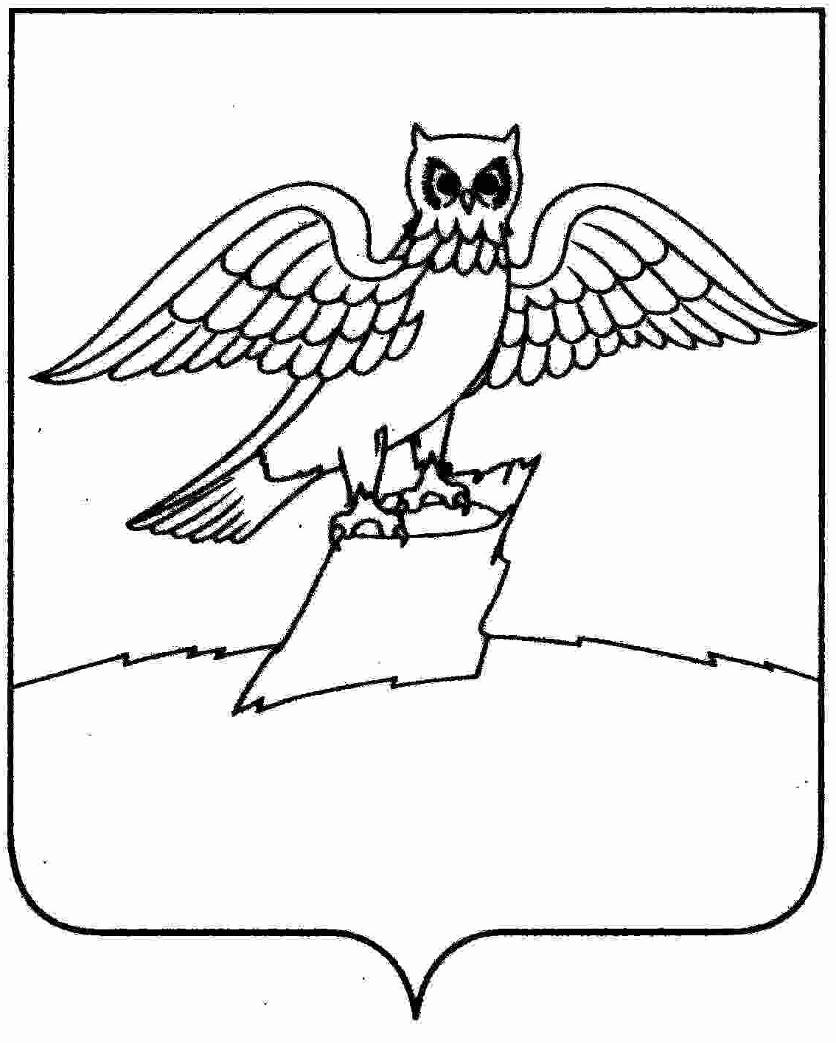 АДМИНИСТРАЦИЯ ГОРОДА КИРЖАЧКИРЖАЧСКОГО РАЙОНАП О С Т А Н О В Л Е Н И ЕПРОЕКТ                                                                                                                        № ____В соответствии с Федеральным законом от 06.10.2003 № 131-ФЗ «Об общих принципах организации местного самоуправления в Российской Федерации», Федеральным законом от 27.07.2010 № 210-ФЗ «Об организации предоставления государственных и муниципальных услуг», руководствуясь постановлением Правительства Российской Федерации от 16.05.2011 № 373 «О разработке и утверждении административных регламентов исполнения государственных функций и административных регламентов предоставления государственных услуг», в целях повышения качества и доступности предоставляемых муниципальных услуг  П О С Т А Н О В Л Я Ю:	1.Внести в административный регламент предоставления муниципальной услуги по включению молодых семей, нуждающихся в улучшении жилищных условий, в состав участников долгосрочной муниципальной целевой программы «Обеспечение жильем молодых семей города Киржач на 2015-2020 годы», утвержденный постановлением главы города Киржач от 09.08.2018 №801, следующие изменения:	1.1. Пункт 2.6.2 изложить в новой редакции:	« - Для участия в Подпрограмме в целях использования социальной выплаты в соответствии с подпунктами «е» пункта 2 Правил (Постановление Правительства РФ от 17.12.2010 № 1050 «О федеральной целевой программе «Жилище» на 2015-2020 годы» молодая семья подает в отдел следующие документы:   - заявление по форме согласно приложению №2 к Правилам (Постановление Правительства РФ от 17.12.2010 №1050 «О федеральной целевой программе «Жилище» на 2015-2020 годы») в 2 экземплярах;   - копии документов, удостоверяющих личность каждого члена семьи;   - копию свидетельства о браке (на неполную семью не распространяется);   - выписка (выписки) из Единого государственного реестра недвижимости о правах на жилое помещение;   - копия кредитного договора;   - документ, подтверждающий, что молодая семья была признана нуждающейся в жилом помещении;   - справка кредитора (заимодавца) о сумме остатка основного долга и сумме задолженности по выплате процентов за использование ипотечным жилищным кредитом (займа).».	1.2. Пункт 2.6.2 считать пунктом 2.6.3.		1.3. Пункт 2.6.3 считать пунктом 2.6.4. 	 	1.4. Пункт 2.8 изложить в новой редакции:«2.8. Перечень оснований для отказа в предоставлении муниципальной услуги.   Основаниями для отказа в предоставлении муниципальной услуги являются:   - несоответствие молодой семьи требованиям, предусмотренным пунктом 1.2 настоящего административного регламента;   - непредставление или представление не в полном объеме документов, указанных п.2.6.1 и п.2.6.2;   - недостоверность сведений, содержащихся в представленных документах;   - ранее реализованное право на улучшение жилищных условий с использованием социальной выплаты или иной формы государственной поддержки за счет средств федерального бюджета, за исключением средств (части средств) материнского (семейного) капитала.».	2. Контроль за исполнением настоящего постановления возложить на заведующего отделом по имуществу и землеустройству.  	3. Настоящее постановление вступает в силу со дня официального опубликования в районной газете «Красное знамя».Глава администрации                                                            Н.В.СкороспеловаО внесении изменений в постановление главы города Киржач от 09.08.2017г. №801 «Об утверждении административного регламента предоставления муниципальной услуги по включению молодых семей, нуждающихся в улучшении жилищных условий, в состав участников долгосрочной муниципальной целевой программы «Обеспечение жильем молодых семей города Киржач на 2015-2020 годы»»